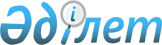 "2016 - 2018 жылдарға арналған аудандық бюджет туралы" Жуалы аудандық мәслихатының 2015 жылғы 24 желтоқсандағы № 50-3 шешіміне өзгерістер енгізу туралыЖамбыл облысы Жуалы аудандық мәслихатының 2016 жылғы 6 желтоқсандағы № 8-3 шешімі. Жамбыл облысы Әділет департаментінде 2016 жылғы 6 желтоқсанда № 3245 болып тіркелді      РҚАО-ның ескертпесі.

      Құжаттың мәтінінде түпнұсқаның пунктуациясы мен орфографиясы сақталған.

      Қазақстан Республикасының 2008 жылғы 4 желтоқсандағы Бюджет кодексінің 109 бабына, "Қазақстан Республикасындағы жергілікті мемлекеттік басқару және өзін-өзі басқару туралы" 2001 жылғы 23 қаңтардағы Қазақстан Республикасы Заңының 6 бабына сәйкес және "2016-2018 жылдарға арналған облыстық бюджет туралы" Жамбыл облыстық мәслихатының 2015 жылғы 14 желтоқсандағы № 43-3 шешіміне өзгерістер енгізу туралы" Жамбыл облыстық мәслихатының 2016 жылғы 21 қарашадағы № 6-2 шешімі (нормативтік құқықтық кесімдердің мемлекеттік тіркеу тізілімінде № 3226 болып тіркелген) негізінде Жуалы аудандық мәслихат ШЕШІМ ҚАБЫЛДАДЫ: 

      1. "2016-2018 жылдарға арналған аудандық бюджет туралы" Жуалы аудандық мәслихаттың 2015 жылғы 24 желтоқсандағы № 50-3 (нормативтік құқықтық актілерді мемлекеттік тіркеу тізілімінде № 2878 болып тіркелген, 2016 жылдың 5 қаңтарында № 2-3-4 (8559) аудандық "Жаңа өмір"-"Новая жизнь" газетінде жарияланған) шешіміне келесі өзгерістер енгізілсін:

      1 тармақта:

      1) тармақшада:

      "7 379 424" деген сандар "7 392 908" деген сандармен ауыстырылсын;

      "635 445" деген сандар "647 486" деген сандармен ауыстырылсын;

      "9 632" деген сандар "9 095" деген сандармен ауыстырылсын;

      "9 282" деген сандар "10 778" деген сандармен ауыстырылсын;

      "6 725 065" деген сандар "6 725 549" деген сандармен ауыстырылсын;

      2) тармақшада: 

      "7 952 491" деген сандар "7 965 975" деген сандармен ауыстырылсын; 

      Аталған шешімнің 1,5 және 6 қосымшалары осы шешімнің 1, 2 және 2 қосымшаларына сәйкес жаңа редакцияда мазмұндалсын. 

      2. Осы шешімнің орындалуына бақылау және интернет – ресурстарында жариялауды аудандық мәслихаттың әкімшілік аумақтық құрылым , аумақты әлеуметтік экономикалық дамыту, бюджет және жергілікті салықтар мәселелері, адамдардың құқығын қорғау жөніндегі тұрақты комиссиясына жүктелсін. 

      3. Осы шешім әділет органдарында мемлекеттік тіркеуден өткен күннен бастап күшіне енеді және 2016 жылдың 1 қаңтарынан қолданысқа енгізіледі. 

 2016 жылға арналған аудандық бюджет 2016 жылға әр бір ауылдық округтер бойынша бюджеттік бағдарламалар      мың теңге

 Жергілікті өзін - өзі басқару функцияларын іске асыру үшін жергілікті өзін - өзі басқару органдарына облыстық бюджеттен берілетін нысаналы трансферттер
					© 2012. Қазақстан Республикасы Әділет министрлігінің «Қазақстан Республикасының Заңнама және құқықтық ақпарат институты» ШЖҚ РМК
				
      Аудандық мәслихат 

      сессиясының төрағасы 

Қ.Сыдығалиев

      Аудандық 

      мәслихаттың хатшысы 

Е.Тлеубеков
Жуалы аудандық мәслихатының
2016 жылғы 6 желтоқсандағы
№ 8-3 шешіміне 1 қосымшаЖуалы аудандық мәслихатының
2015 жылғы 24 желтоқсандағы
№ 50-3 шешіміне 1 қосымшаСанаты

Санаты

Санаты

Сыныбы

Сыныбы

Атауы

Сомасы (мың теңге)

Ішкі сыныбы

Сомасы (мың теңге)

Ішкі сыныбы

Сомасы (мың теңге)

1

2

3

4

5

І.КІРІСТЕР

7 392 908

1

Салықтық түсімдер

647 486

01

Табыс салығы

209 358

2

Жеке табыс салығы

209 358

03

Әлеуметтік салық

159 514

1

Әлеуметтік салық

159 514

04

Меншікке салынатын салықтар

260 051

1

Мүлікке салынатын салықтар

220 656

3

Жер салығы

5 139

4

Көлік құралдарына салынатын салық

31337

5

Бірыңғай жер салығы

2 919

05

Тауарларға, жұмыстарға және қызметтерге салынатын iшкi салықтар

13 175

2

Акциздер

2 495

3

Табиғи және басқада ресурстарды пайдаланғаны үшiн түсетiн түсiмдер

930

4

Кәсіпкерлік және кәсіби қызметті жүргізгені үшін алынатын алымдар

9750

08

Заңдық мәнді іс-әрекеттерді жасағаны және (немесе) оған уәкілеттігі бар мемлекеттік органдар немесе лауазымды адамдар құжаттар бергені үшін алынатын міндетті төлемдер

5 3385

1

Мемлекеттік баж

5 338

2

Салықтық емес түсімдер

9 095

01

Мемлекеттік меншіктен түсетін кірістер

22

5

Мемлекет меншігіндегі мүлікті жалға беруден түсетін кірістер

2

9

Мемлекет меншігінен түсетін басқа да кірістер

20

04

Мемлекеттік бюджеттен қаржыландырылатын, сондай-ақ Қазақстан Республикасы Ұлттық Банкінің бюджетінен (шығыстар сметасынан) ұсталатын және қаржыландырылатын мемлекеттік мекемелер салатын айыппұлдар, өсімпұлдар, санкциялар, өндіріп алулар

770

1

Мұнай секторы ұйымдарынан түсетін түсімдерді қоспағанда, мемлекеттік бюджеттен қаржыландырылатын, сондай-ақ Қазақстан Республикасы Ұлттық Банкінің бюджетінен (шығыстар сметасынан) ұсталатын және қаржыландырылатын мемлекеттік мекемелер салатын айыппұлдар, өсімпұлдар, санкциялар, өндіріп алулар

770

06

Өзге де салықтық емес түсiмдер

8 303

1

Өзге де салықтық емес түсiмдер

8 303

3

Негізгі капиталды сатудан түсетін түсімдер

10 778

03

Жерді және материалдық емес активтерді сату

10 778

1

Жерді сату

10 469

2

Материалдық емес активтерді сату

309

4

Трансферттердің түсімдері

6 725 549

02

Мемлекеттiк басқарудың жоғары тұрған органдарынан түсетiн трансферттер

6 725 549

2

Облыстық бюджеттен түсетiн трансферттер

6 725 549

Функционалдық топ

Функционалдық топ

Функционалдық топ

Функционалдық топ

Сомасы (мың теңге)

Бюджеттік бағдарламалардың әкімшісі

Бюджеттік бағдарламалардың әкімшісі

Бюджеттік бағдарламалардың әкімшісі

Сомасы (мың теңге)

Бағдарлама

Бағдарлама

Сомасы (мың теңге)

Атауы

Сомасы (мың теңге)

1

1

1

2

3

II. ШЫҒЫНДАР

7965975

01

Жалпы сипаттағы мемлекеттiк қызметтер

448868

112

Аудан (облыстық маңызы бар қала) мәслихатының аппараты

22729

001

Аудан (облыстық маңызы бар қала) мәслихатының қызметін қамтамасыз ету жөніндегі қызметтер

22364

003

Мемлекеттік органның күрделі шығыстары

365

122

Аудан (облыстық маңызы бар қала) әкімінің аппараты

104393

001

Аудан (облыстық маңызы бар қала) әкімінің қызметін қамтамасыз ету жөніндегі қызметтер

98095

003

Мемлекеттік органның күрделі шығыстары

6298

123

Қаладағы аудан, аудандық маңызы бар қала, кент, ауыл, ауылдық округ әкімінің аппараты

260930

001

Қаладағы аудан, аудандық маңызы бар қала, кент, ауыл, ауылдық округ әкімінің қызметін қамтамасыз ету жөніндегі қызметтер

251650

022

Мемлекеттік органның күрделі шығыстары

9280

452

Ауданның (облыстық маңызы бар қаланың) қаржы бөлімі

23752

001

Ауданның (облыстық маңызы бар қаланың) бюджетін орындау және коммуналдық меншігін басқару саласындағы мемлекеттік саясатты іске асыру жөніндегі қызметтер

22126

003

Салық салу мақсатында мүлікті бағалауды жүргізу

1186

010

Жекешелендіру, коммуналдық меншікті басқару, жекешелендіруден кейінгі қызмет және осыған байланысты дауларды реттеу

70

018

Мемлекеттік органның күрделі шығыстары

370

453

Ауданның (облыстық маңызы бар қаланың) экономика және бюджеттік жоспарлау бөлімі

17766

001

Экономикалық саясатты, мемлекеттік жоспарлау жүйесін қалыптастыру және дамыту саласындағы мемлекеттік саясатты іске асыру жөніндегі қызметтер

17196

004

Мемлекеттік органның күрделі шығыстары

570

458

Ауданның (облыстық маңызы бар қаланың) тұрғын үй-коммуналдық шаруашылығы, жолаушылар көлігі және автомобиль жолдары бөлімі

11043

001

Жергілікті деңгейде тұрғын үй-коммуналдық шаруашылығы, жолаушылар көлігі және автомобиль жолдары саласындағы мемлекеттік саясатты іске асыру жөніндегі қызметтер

10783

013

Мемлекеттік органның күрделі шығыстары

260

494

Ауданның (облыстық маңызы бар қаланың) кәсіпкерлік және өнеркәсіп бөлімі

8255

001

Жергілікті деңгейде кәсіпкерлікті және өнеркәсіпті дамыту саласындағы мемлекеттік саясатты іске асыру жөніндегі қызметтер

7965

003

Мемлекеттік органның күрделі шығыстары

290

02

Қорғаныс

3157

122

Аудан (облыстық маңызы бар қала) әкімінің аппараты

3157

005

Жалпыға бірдей әскери міндетті атқару шеңберіндегі іс-шаралар

3157

03

Қоғамдық тәртіп, қауіпсіздік, құқықтық, сот, қылмыстық-атқару қызметі

2391

458

Ауданның (облыстық маңызы бар қаланың) тұрғын үй-коммуналдық шаруашылығы, жолаушылар көлігі және автомобиль жолдары бөлімі

2391

021

Елдi мекендерде жол қозғалысы қауiпсiздiгін қамтамасыз ету

2391

04

Бiлiм беру

5404505

123

Қаладағы аудан, аудандық маңызы бар қала, кент, ауыл, ауылдық округ әкімінің аппараты

5276

005

Ауылдық жерлерде балаларды мектепке дейін тегін алып баруды және кері алып келуді ұйымдастыру

5276

464

Ауданның (облыстық маңызы бар қаланың) білім бөлімі

748879

009

Мектепке дейінгі тәрбие мен оқыту ұйымдарының қызметін қамтамасыз ету

366872

040

Мектепке дейінгі білім беру ұйымдарында мемлекеттік білім беру тапсырысын іске асыруға

382007

464

Ауданның (облыстық маңызы бар қаланың) білім бөлімі

4175036

003

Жалпы білім беру

3985388

006

Балаларға қосымша білім беру

189648

465

Ауданның (облыстық маңызы бар қаланың) дене шынықтыру және спорт бөлімі

145278

017

Балалар мен жасөспірімдерге спорт бойынша қосымша білім беру

145278

464

Ауданның (облыстық маңызы бар қаланың) білім бөлімі

126472

001

Жергіліктті деңгейде білім беру саласындағы мемлекеттік саясатты іске асыру жөніндегі қызметтер

16023

005

Ауданның (облыстық маңызы бар қаланың) мемлекеттік білім беру мекемелер үшін оқулықтар мен оқу-әдiстемелiк кешендерді сатып алу және жеткізу

55721

007

Аудандық (қалалалық) ауқымдағы мектеп олимпиадаларын және мектептен тыс іс-шараларды өткiзу

200

015

Жетім баланы (жетім балаларды) және ата-аналарының қамқорынсыз қалған баланы (балаларды) күтіп-ұстауға қамқоршыларға (қорғаншыларға) ай сайынға ақшалай қаражат төлемі

13914

029

Балалар мен жасөспірімдердің психикалық денсаулығын зерттеу және халыққа психологиялық-медициналық-педагогикалық консультациялық көмек көрсету

17081

067

Ведомстволық бағыныстағы мемлекеттік мекемелерінің және ұйымдарының күрделі шығыстары

23533

466

Ауданның (облыстық маңызы бар қаланың) сәулет, қала құрылысы және құрылыс бөлімі

203564

021

Бастауыш, негізгі орта және жалпы орта білім беру объектілерін салу және реконструкциялау

203564

06

Әлеуметтiк көмек және әлеуметтiк қамсыздандыру

438550

464

Қаладағы аудан аудандық маңызы бар қала, кент, ауыл (село), ауылдық (селолық) округ әкімнің аппараты

3555

030

Патронат тәрбиешілерге берілген баланы (балаларды) асырап бағу

3555

451

Ауданның (облыстық маңызы бар қаланың) жұмыспен қамту және әлеуметтік бағдарламалар бөлімі

321987

002

Жұмыспен қамту бағдарламасы

91308

004

Ауылдық жерлерде тұратын денсаулық сақтау, білім беру, әлеуметтік қамтамасыз ету, мәдениет, спорт және ветеринар мамандарына отын сатып алуға Қазақстан Республикасының заңнамасына сәйкес әлеуметтік көмек көрсету

13274

005

Мемлекеттік атаулы әлеуметтік көмек

1250

006

Тұрғын үйге көмек көрсету

4147

007

Жергілікті өкілетті органдардың шешімі бойынша мұқтаж азаматтардың жекелеген топтарына әлеуметтік көмек

17279

010

Үйден тәрбиеленіп оқытылатын мүгедек балаларды материалдық қамтамасыз ету

2266

014

Мұқтаж азаматтарға үйде әлеуметтік көмек көрсету

29279

016

18 жасқа дейінгі балаларға мемлекеттік жәрдемақылар

125000

017

Мүгедектерді оңалту жеке бағдарламасына сәйкес, мұқтаж мүгедектерді міндетті гигиеналық құралдармен және ымдау тілі мамандарының қызмет көрсетуін, жеке көмекшілермен қамтамасыз ету

32719

023

Жұмыспен қамту орталықтарының қызметін қамтамасыз ету

5465

451

Ауданның (облыстық маңызы бар қаланың) жұмыспен қамту және әлеуметтік бағдарламалар бөлімі

111461

001

Жергілікті деңгейде халық үшін әлеуметтік бағдарламаларды жұмыспен қамтуды қамтамасыз етуді іске асыру саласындағы мемлекеттік саясатты іске асыру жөніндегі қызметтер

30889

011

Жәрдемақыларды және басқа да әлеуметтік төлемдерді есептеу, төлеу мен жеткізу бойынша қызметтерге ақы төлеу

1587

021

Мемлекеттік органның күрделі шығыстары

340

025

Өрлеу жобасы бойынша келісілген қаржылай көмекті енгізу

78645

458

Ауданның (облыстық маңызы бар қаланың) тұрғын үй-коммуналдық шаруашылығы, жолаушылар көлігі және автомобиль жолдары бөлімі

1547

050

Қазақстан Республикасында мүгедектердің құқықтарын қамтамасыз ету және өмір сүру сапасын жақсарту жөніндегі 2012 - 2018 жылдарға арналған іс-шаралар жоспарын іске асыру

1547

07

Тұрғын үй-коммуналдық шаруашылық

726822

123

Қаладағы аудан, аудандық маңызы бар қала, кент, ауыл, ауылдық округ әкімінің аппараты

16666

027

Жұмыспен қамту 2020 жол картасы бойынша қалаларды және ауылдық елді мекендерді дамыту шеңберінде объектілерді жөндеу және абаттандыру

16666

455

Ауданның (облыстық маңызы бар қаланың) мәдениет және тілдерді дамыту бөлімі

20745

024

Жұмыспен қамту 2020 жол картасы бойынша қалаларды және ауылдық елді мекендерді дамыту шеңберінде объектілерді жөндеу

20745

458

Ауданның (облыстық маңызы бар қаланың) тұрғын үй-коммуналдық шаруашылығы, жолаушылар көлігі және автомобиль жолдары бөлімі

790

003

Мемлекеттік тұрғын үй қорының сақтаулуын ұйымдастыру

790

464

Ауданның (облыстық маңызы бар қаланың) білім бөлімі

325754

026

Жұмыспен қамту 2020 жол картасы бойынша қалаларды және ауылдық елді мекендерді дамыту шеңберінде объектілерді жөндеу

325754

466

Ауданның (облыстық маңызы бар қаланың) сәулет, қала құрылысы және құрылыс бөлімі

11776

004

Инженерлік-коммуникациялық инфрақұрылымды жобалау, дамыту және (немесе) жайластыру

11776

123

Қаладағы аудан, аудандық маңызы бар қала, кент, ауыл, ауылдық округ әкімінің аппараты

2620

014

Елді мекендерді сумен жабдықтауды ұйымдастыру

2620

458

Ауданның (облыстық маңызы бар қаланың) тұрғын үй-коммуналдық шаруашылығы, жолаушылар көлігі және автомобиль жолдары бөлімі

124631

012

Сумен жабдықтау және су бұру жүйесінің жұмыс істеуі

99726

026

Ауданның (облыстық маңызы бар қаланың) коммуналдық меншігіндегі жылу жүйелерін қолдануды ұйымдастыру

14905

028

Коммуналдық шаруашылығын дамыту

10000

466

Ауданның (облыстық маңызы бар қаланың) сәулет, қала құрылысы және құрылыс бөлімі

5000

058

Елді мекендерде сумен жабдықтау және су бұру жүйелерін дамыту

5000

123

Қаладағы аудан, аудандық маңызы бар қала, кент, ауыл, ауылдық округ әкімінің аппараты

33215

008

Елдi мекендердегі көшелердi жарықтандыру

3797

009

Елді мекендердің санитариясын қамтамасыз ету

11120

011

Елді мекендерді абаттандыру мен көгалдандыру

18298

458

Ауданның (облыстық маңызы бар қаланың) тұрғын үй-коммуналдық шаруашылығы, жолаушылар көлігі және автомобиль жолдары бөлімі

185625

015

Елдi мекендердегі көшелердi жарықтандыру

21878

016

Елдi мекендердiң санитариясын қамтамасыз ету

26350

018

Елдi мекендердi абаттандыру және көгалдандыру

137397

08

Мәдениет, спорт, туризм және ақпараттық кеңістiк

331777

455

Ауданның (облыстық маңызы бар қаланың) мәдениет және тілдерді дамыту бөлімі

146950

003

Мәдени-демалыс жұмысын қолдау

146950

465

Ауданның (облыстық маңызы бар қаланың) дене шынықтыру және спорт бөлімі

19819

001

Жергілікті деңгейде дене шынықтыру және спорт саласындағы мемлекеттік саясатты іске асыру жөніндегі қызметтер

8729

004

Мемлекеттік органның күрделі шығыстары

270

005

Ұлттық және бұқаралық спорт түрлерін дамыту

1500

006

Аудандық (облыстық маңызы бар қалалық) деңгейде спорттық жарыстар өткiзу

2800

007

Әртүрлi спорт түрлерi бойынша аудан (облыстық маңызы бар қала) құрама командаларының мүшелерiн дайындау және олардың облыстық спорт жарыстарына қатысуы

6520

455

Ауданның (облыстық маңызы бар қаланың) мәдениет және тілдерді дамыту бөлімі

68243

006

Аудандық (қалалық) кiтапханалардың жұмыс iстеуi

67893

007

Мемлекеттік тілді және Қазақстан халықтарының басқа да тілдерін дамыту

350

456

Ауданның (облыстық маңызы бар қаланың) ішкі саясат бөлімі

25000

002

Мемлекеттік ақпараттық саясат жүргізу жөніндегі қызметтер

25000

455

Ауданның (облыстық маңызы бар қаланың) мәдениет және тілдерді дамыту бөлімі

20784

001

Жергілікті деңгейде тілдерді және мәдениетті дамыту саласындағы мемлекеттік саясатты іске асыру жөніндегі қызметтер

9684

010

Мемлекеттік органның күрделі шығыстары

300

032

Ведомстволық бағыныстағы мемлекеттік мекемелерінің және ұйымдарының күрделі шығыстары

10800

456

Ауданның (облыстық маңызы бар қаланың) ішкі саясат бөлімі

50981

001

Жергілікті деңгейде ақпарат, мемлекеттілікті нығайту және азаматтардың әлеуметтік сенімділігін қалыптастыру саласында мемлекеттік саясатты іске асыру жөніндегі қызметтер

19106

003

Жастар саясаты саласында іс-шараларды іске асыру

29865

006

Мемлекеттік органның күрделі шығыстары

310

032

Ведомстволық бағыныстағы мемлекеттік мекемелерінің және ұйымдарының күрделі шығыстары

1700

10

Ауыл, су, орман, балық шаруашылығы, ерекше қорғалатын табиғи аумақтар, қоршаған ортаны және жануарлар дүниесін қорғау, жер қатынастары

181209

462

Ауданның (облыстық маңызы бар қаланың) ауыл шаруашылығы бөлімі

29401

001

Жергілікте деңгейде ауыл шаруашылығы саласындағы мемлекеттік саясатты іске асыру жөніндегі қызметтер

18433

006

Мемлекеттік органның күрделі шығыстары

380

099

Мамандардың әлеуметтік көмек көрсетуі жөніндегі шараларды іске асыру

10588

473

Ауданның (облыстық маңызы бар қаланың) ветеринария бөлімі

50560

001

Жергілікті деңгейде ветеринария саласындағы мемлекеттік саясатты іске асыру жөніндегі қызметтер

13586

003

Мемлекеттік органдардың күрделі шығыстары

420

005

Мал көмінділерінің (биотермиялық шұңқырлардың) жұмыс істеуін қамтамасыз ету

11913

006

Ауру жануарларды санитарлық союды ұйымдастыру

8243

007

Қаңғыбас иттер мен мысықтарды аулауды және жоюды ұйымдастыру

1599

008

Алып қойылатын және жойылатын ауру жануарлардың, жануарлардан алынатын өнімдер мен шикізаттың құнын иелеріне өтеу

2350

009

Жануарлардың энзоотиялық аурулары бойынша ветеринариялық іс-шараларды жүргізу

3681

010

Ауыл шаруашылығы жануарларын сәйкестендіру жөніндегі іс-шараларды өткізу

8768

463

Ауданның (облыстық маңызы бар қаланың) жер қатынастары бөлімі

14248

001

Аудан (облыстық маңызы бар қала) аумағында жер қатынастарын реттеу саласындағы мемлекеттік саясатты іске асыру жөніндегі қызметтер

12410

003

Елдi мекендердi жер-шаруашылық орналастыру

595

006

Аудандардың, облыстық маңызы бар, аудандық маңызы бар қалалардың, кенттердiң, ауылдардың, ауылдық округтердiң шекарасын белгiлеу кезiнде жүргiзiлетiн жерге орналастыру

773

007

Мемлекеттік органның күрделі шығыстары

470

473

Ауданның (облыстық маңызы бар қаланың) ветеринария бөлімі

87000

011

Эпизоотияға қарсы іс-шаралар жүргізу

87000

11

Өнеркәсiп, сәулет, қала құрылысы және құрылыс қызметі

36054

466

Ауданның (облыстық маңызы бар қаланың) сәулет, қала құрылысы және құрылыс бөлімі

36054

001

Құрылыс, облыс қалаларының, аудандарының және елді мекендерінің сәулеттік бейнесін жақсарту саласындағы мемлекеттік саясатты іске асыру және ауданның (облыстық маңызы бар қаланың) аумағын оңтайла және тиімді қала құрылыстық игеруді қамтамасыз ету жөніндегі қызметтер

11294

013

Аудан аумағында қала құрылысын дамытудың кешенді схемаларын, аудандық (облыстық) маңызы бар қалалардың, кенттердің және өзге де ауылдық елді мекендердің бас жоспарларын әзірлеу

24500

015

Мемлекеттік органдардың күрделі шығыстары

260

12

Көлiк және коммуникация

275707

458

Ауданның (облыстық маңызы бар қаланың) тұрғын үй-коммуналдық шаруашылығы, жолаушылар көлігі және автомобиль жолдары бөлімі

275707

023

Автомобиль жолдарының жұмыс істеуін қамтамасыз ету

275707

13

Басқалар

59130

494

Ауданның (облыстық маңызы бар қаланың) кәсіпкерлік және өнеркәсіп бөлімі

4446

006

Кәсіпкерлік қызметті қолдау

4446

123

Қаладағы аудан, аудандық маңызы бар қала, кент, ауыл, ауылдық округ әкімінің аппараты

48038

040

"Өңірлерді дамыту" Бағдарламасы шеңберінде өңірлерді экономикалық дамытуға жәрдемдесу бойынша шараларды іске асыру

48038

452

Ауданның (облыстық маңызы бар қаланың) қаржы бөлімі

6646

012

Ауданның (облыстық маңызы бар қаланың) жергілікті атқарушы органының резерві

6646

14

Борышқа қызмет көрсету

23

452

Ауданның (облыстық маңызы бар қаланың) қаржы бөлімі

23

013

Жергілікті атқарушы органдардың облыстық бюджеттен қарыздар бойынша сыйақылар мен өзге де төлемдерді төлеу бойынша борышына қызмет көрсету

23

15

Трансферттер

57782

452

Ауданның (облыстық маңызы бар қаланың) қаржы бөлімі

57782

006

Нысаналы пайдаланылмаған (толық пайдаланылмаған) трансферттерді қайтару

6

007

Бюджеттік алулар

5417

051

Жергілікті өзін-өзі басқару органдарына берілетін трансферттер

52359

III. ТАЗА БЮДЖЕТТІК КРЕДИТ БЕРУ

22061

Бюджеттік кредиттер

38178

10

Ауыл, су, орман, балық шаруашылығы, ерекше қорғалатын табиғи аумақтар, қоршаған ортаны және жануарлар дүниесін қорғау, жер қатынастары

38178

462

Ауданның (облыстық маңызы бар қаланың) ауыл шаруашылығы бөлімі

38178

008

Мамандарды әлеуметтік қолдау шараларын іске асыруға берілетін бюджеттік кредиттер

38178

Санаты

Атауы

Сомасы (мың теңге)

Сыныбы

Сыныбы

Атауы

Сомасы (мың теңге)

Ішкі сыныбы

Ішкі сыныбы

Сомасы (мың теңге)

5

Бюджеттік кредиттерді өтеу

16117

01

Бюджеттік кредиттерді өтеу

16117

1

Мемлекеттік бюджеттен берілген бюджеттік кредиттерді өтеу

16117

Функционалдық топ

Функционалдық топ

Функционалдық топ

Функционалдық топ

Сомасы (мың теңге)

Бюджеттік бағдарламалардың әкімшісі

Бюджеттік бағдарламалардың әкімшісі

Бюджеттік бағдарламалардың әкімшісі

Сомасы (мың теңге)

Бағдарлама

Бағдарлама

Сомасы (мың теңге)

Атауы

Сомасы (мың теңге)

1

1

1

2

3

IV. ҚАРЖЫ АКТИВТЕРІМЕН ОПЕРАЦИЯЛАР БОЙЫНША САЛЬДО

0

Қаржы активтерді сатып алу

0

Мемлекеттік қаржы активтерін сатудан түсетін түсімдер

0

V. БЮДЖЕТ ТАПШЫЛЫҒЫ (ПРОФИЦИТЫ)

-595 128

VI. БЮДЖЕТ ТАПШЫЛЫҒЫН ҚАРЖЫЛАНДЫРУ (ПРОФИЦИТІН ПАЙДАЛАНУ)

595128

Санаты

Атауы

Сомасы (мың теңге)

Сыныбы

Сыныбы

Атауы

Сомасы (мың теңге)

Ішкі сыныбы

Ішкі сыныбы

Сомасы (мың теңге)

7

Қарыздар түсімі

38178

01

Мемлекеттік ішкі қарыздар

38178

2

Қарыз алу келісім-шарттары

38178

Функционалдық топ

Функционалдық топ

Функционалдық топ

Функционалдық топ

Сомасы (мың теңге)

Бюджеттік бағдарламалардың әкімшісі

Бюджеттік бағдарламалардың әкімшісі

Бюджеттік бағдарламалардың әкімшісі

Бюджеттік бағдарламалардың әкімшісі

Сомасы (мың теңге)

Бағдарлама

Бағдарлама

Бағдарлама

Сомасы (мың теңге)

Атауы

Атауы

Сомасы (мың теңге)

1

1

1

2

3

Қарыздарды өтеу

Қарыздарды өтеу

16117

452

Ауданның (облыстық маңызы бар қаланың) қаржы бөлімі

Ауданның (облыстық маңызы бар қаланың) қаржы бөлімі

16117

008

Жергілікті атқарушы органның жоғары тұрған бюджет алдындағы борышын өтеу

Жергілікті атқарушы органның жоғары тұрған бюджет алдындағы борышын өтеу

16117

Бюджет қаражаттарының қолданылатын қалдықтары

Бюджет қаражаттарының қолданылатын қалдықтары

573067

Жуалы аудандық мәслихатының
2016 жылғы 6 желтоқсандағы
№ 8-3 шешіміне 2 қосымшаЖуалы аудандық мәслихатының
2015 жылғы 24 желтоқсандағы
№ 50-3 шешіміне 5 қосымшаҚаладағы аудан, аудандық маңызы бар қала, кент, ауыл, ауылдық округ әкімінің аппараты

Бағдарлама атауы

Бағдарлама атауы

Бағдарлама атауы

Бағдарлама атауы

Бағдарлама атауы

Бағдарлама атауы

Бағдарлама атауы

Бағдарлама атауы

Бағдарлама атауы

Қаладағы аудан, аудандық маңызы бар қала, кент, ауыл, ауылдық округ әкімінің аппараты

001. "Қаладағы аудан, аудандық маңызы бар қала, кент, ауыл, ауылдық округ әкімінің қызметін қамтамасыз ету жөніндегі қызметтер"

005. "Ауылдық жерлерде балаларды мектепке дейін тегін алып баруды және кері алып келуді ұйымдастыру"

040.

"Өңірлерді дамыту" Бағдарламасы шеңберінде өңірлерді экономикалық дамытуға жәрдемдесу бойынша шараларды іске асыру"

014.

"Елді мекендерді сумен жабдықтауды ұйымдастыру"

 

009. "Елді мекендердің санитариясын қамтамасыз ету"

011. "Елді мекендерді аббаттандыру және көгалдандыру"

008. "Елдi мекендердегі көшелердi жарықтандыру"

022.

"Мемлекеттік органның күрделі шығыстары"

027. "Жұмыспен қамту 2020 жол картасы бойынша қалаларды және ауылдық елді мекендерді дамыту шеңберінде объектілерді жөндеу және абаттандыру"

"Жамбыл облысы Жуалы ауданы Б.Момышұлы ауылы әкімінің аппараты" коммуналдық мемлекеттік мекемесі

28582

12 832

1 000

10 323

270

1499

"Жамбыл облысы Жуалы ауданы Ақсай ауылдық округі әкімінің аппараты" коммуналдық мемлекеттік мекемесі

 17477

2575

 280

 430

300

270

1 681

"Жамбыл облысы Жуалы ауданы Ақтөбе ауылдық округі әкімінің аппараты" коммуналдық мемлекеттік мекемесі

15746

500

2208

580

430

200

270

462

мбыл облысы Жуалы ауданы Боралдай ауылдық округі әкімінің аппараты" коммуналдық мемлекеттік мекемесі

16099

2170

680

430

300

270

1619

"Жамбыл облысы Жуалы ауданы Нұрлыкент ауылдық округі әкімінің аппараты" коммуналдық мемлекеттік мекемесі

17383

4 424

2 580

430

300

270

"Жамбыл облысы Жуалы ауданы Шақпақ ауылдық округі әкімінің аппараты" коммуналдық мемлекеттік мекемесі

18584

571

3 770

630

430

700

270

1302

"Жамбыл облысы Жуалы ауданы Қарасаз ауылдық округі әкімінің аппараты" коммуналдық мемлекеттік мекемесі

18823

1472

2981

630

430

300

5770

1 699

"Жамбыл облысы Жуалы ауданы Қызыларық ауылдық округі әкімінің аппараты" коммуналдық мемлекеттік мекемесі

16052

555

2 212

680

430

300

270

1485

"Жамбыл облысы Жуалы ауданы Жетітөбе ауылдық округі әкімінің аппараты" коммуналдық мемлекеттік мекемесі

15006

527

2 934

580

430

300

270

1925

"Жамбыл облысы Жуалы ауданы Көкбастау ауылдық округі әкімінің аппараты" коммуналдық мемлекеттік мекемесі

19802

493

2 922

890

650

150

270

483

"Жамбыл облысы Жуалы ауданы Күреңбел ауылдық округі әкімінің аппараты" коммуналдық мемлекеттік мекемесі

15813

300

2 051

480

850

430

47

270

1 188

"Жамбыл облысы Жуалы ауданы Қошқарата ауылдық округі әкімінің аппараты" коммуналдық мемлекеттік мекемесі

17120

400

1 584

580

430

300

270

1 665

"Жамбыл облысы Жуалы ауданы Мыңбұлақ ауылдық округі әкімінің аппараты" коммуналдық мемлекеттік мекемесі

19623

3686

140

580

495

300

270

1314

"Жамбыл облысы Жуалы ауданы Билікөл ауылдық округі әкімінің аппараты" коммуналдық мемлекеттік мекемесі

15540

458

1689

2 000

580

2 530

300

270

344

Барлығы

251650

5276

48038

2 620

11120

18 298

3 797

9280

16666

Жуалы аудандық мәслихатының
2016 жылғы 6 желтоқсандағы
№ 8-3 шешіміне 3 қосымшаЖуалы аудандық мәслихатының
2015 жылғы 24 желтоқсандағы
№ 50-3 шешіміне 6 қосымшар/с 

Атауы

Сомасы, мың теңге

Жуалы ауданы


20805


1

"Жамбыл облысы Жуалы ауданы Билікөл ауылдық округі әкімінің аппараты" коммуналдық мемлекеттік мекемесі

787

2

"Жамбыл облысы Жуалы ауданы Ақтөбе ауылдық округі әкімінің аппараты" коммуналдық мемлекеттік мекемесі

338

3

"Жамбыл облысы Жуалы ауданы Қошқарата ауылдық округі әкімінің аппараты" коммуналдық мемлекеттік мекемесі

212

4

"Жамбыл облысы Жуалы ауданы Қарасаз ауылдық округі әкімінің аппараты" коммуналдық мемлекеттік мекемесі

1130

5

"Жамбыл облысы Жуалы ауданы Б. Момышұлы ауылы әкімінің аппараты" коммуналдық мемлекеттік мекемесі

11270

6

"Жамбыл облысы Жуалы ауданы Боралдай ауылдық округі әкімінің аппараты" коммуналдық мемлекеттік мекемесі

185

7

"Жамбыл облысы Жуалы ауданы Шақпақ ауылдық округі әкімінің аппараты" коммуналдық мемлекеттік мекемесі

488

8

"Жамбыл облысы Жуалы ауданы Мыңбұлақ ауылдық округі әкімінің аппараты" коммуналдық мемлекеттік мекемесі

1566

9

"Жамбыл облысы Жуалы ауданы Жетітөбе ауылдық округі әкімінің аппараты" коммуналдық мемлекеттік мекемесі

768

10

"Жамбыл облысы Жуалы ауданы Нұрлыкент ауылдық округі әкімінің аппараты" коммуналдық мемлекеттік мекемесі

410

11

"Жамбыл облысы Жуалы ауданы Көкбастау ауылдық округі әкімінің аппараты" коммуналдық мемлекеттік мекемесі

399

12

"Жамбыл облысы Жуалы ауданы Қызыларық ауылдық округі әкімінің аппараты" коммуналдық мемлекеттік мекемесі

1461

13

"Жамбыл облысы Жуалы ауданы Күреңбел ауылдық округі әкімінің аппараты" коммуналдық мемлекеттік мекемесі

416

14

"Жамбыл облысы Жуалы ауданы Ақсай ауылдық округі әкімінің аппараты" коммуналдық мемлекеттік мекемесі

1375

